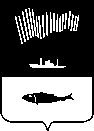 СОВЕТ ДЕПУТАТОВ ГОРОДА МУРМАНСКА ПЯТЫЙ СОЗЫВПЯТЬДЕСЯТ ТРЕТЬЕ ЗАСЕДАНИЕРЕШЕНИЕот 20 декабря 2018 года                                  № 53-910                                            город Мурманск      Принято       Советом депутатов      города Мурманска       20 декабря 2018 годаВ соответствии с Федеральным законом от 06.10.2003 № 131-ФЗ "Об общих принципах организации местного самоуправления в Российской Федерации", решением Совета депутатов города Мурманска от 07.11.2005 № 13-164 "Об утверждении Положения о порядке организации и проведения публичных слушаний по вопросам местного значения на территории города Мурманска", постановлением главы муниципального образования город Мурманск                                   от 16.11.2018 № 169 "О назначении публичных слушаний по проекту решения Совета депутатов города Мурманска "О внесении изменений в Устав муниципального образования город Мурманск, утвержденный решением Совета депутатов города Мурманска от 02.04.2018                   № 45-787" Совет депутатов города Мурманска  р е ш и л:Принять к сведению предложения к проекту решения Совета депутатов города Мурманска "О внесении изменений в Устав муниципального образования город Мурманск, утвержденный решением Совета депутатов города Мурманска от 02.04.2018 № 45-787", поступившие в Совет депутатов города Мурманска.Учесть предложения к проекту решения Совета депутатов города Мурманска                                 "О внесении изменений в Устав муниципального образования город Мурманск, утвержденный решением Совета депутатов города Мурманска от 02.04.2018 № 45-787" при принятии решения Совета депутатов города Мурманска "О внесении изменений в Устав муниципального образования город Мурманск, утвержденный решением Совета депутатов города Мурманска                 от 02.04.2018 № 45-787". Опубликовать настоящее решение в газете "Вечерний Мурманск".Контроль за исполнением настоящего решения возложить на постоянную комиссию Совета депутатов города Мурманска по нормативному регулированию и контролю                              за деятельностью органов и должностных лиц местного самоуправления (Малыгина Л.В.).Глава муниципального образованиягород Мурманск			     	                                                                  Т.И. Прямикова О РЕЗУЛЬТАТАХ ПУБЛИЧНЫХ СЛУШАНИЙ ПО ПРОЕКТУ РЕШЕНИЯ СОВЕТА ДЕПУТАТОВ ГОРОДА МУРМАНСКА "О ВНЕСЕНИИ ИЗМЕНЕНИЙ В УСТАВ МУНИЦИПАЛЬНОГО ОБРАЗОВАНИЯ ГОРОД МУРМАНСК, УТВЕРЖДЕННЫЙ РЕШЕНИЕМ СОВЕТА ДЕПУТАТОВ ГОРОДА МУРМАНСКА ОТ 02.04.2018 № 45-787"